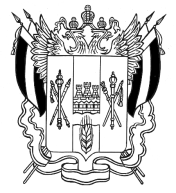 КОНТРОЛЬНО-СЧЕТНАЯ ПАЛАТАРОСТОВСКОЙ ОБЛАСТИЗаключениена проект решения Собрания депутатов Ленинского сельского поселения «О бюджете Ленинского сельского поселения Зимовниковского районана 2023 год и на плановый период 2024 и 2025 годов»2022 годСодержаниеСтр.1. Общие положенияЗаключение Контрольно-счетной палаты Ростовской области на проект решения Собрания депутатов Ленинского сельского поселения «О бюджете Ленинского сельского поселения Зимовниковского района на 2023 год и на плановый период 2024 и 2025 годов» (далее – заключение) подготовлено на основании норм и положений Бюджетного кодекса Российской Федерации, Положения о бюджетном процессе в Ленинском сельском поселении, утвержденного решением Собрания депутатов Ленинского сельского поселения от 20.09.2007 № 54 (далее – Положение о бюджетном процессе), Областного закона от 14.09.2011 № 667-ЗС «О Контрольно-счетной палате Ростовской области», в соответствии с соглашением о передаче Контрольно-счетной палате Ростовской области полномочий по осуществлению внешнего муниципального финансового контроля, пунктом 3.2. плана работы Контрольно-счетной палаты Ростовской области на 2022 год, утвержденного приказом Контрольно-счетной палаты Ростовской области от 30.12.2021 № 84-О, распоряжением Контрольно-счетной палаты Ростовской области от 01.11.2022 № 245.Заключение рассмотрено и утверждено на заседании коллегии Контрольно-счетной палаты Ростовской области (далее – Палата).При проведении экспертизы проекта решения о бюджете муниципального образования Палатой осуществлена оценка (анализ) его соответствия по составу и содержанию требованиям нормативных правовых актов Российской Федерации, Ростовской области и муниципальных правовых актов.Проект решения Собрания депутатов Ленинского сельского поселения «О бюджете Ленинского сельского поселения Зимовниковского района на 2023 год и на плановый период 2024 и 2025 годов» (далее – проект решения о бюджете) внесен Администрацией Ленинского сельского поселения в Собрание депутатов Ленинского сельского поселения 08.11.2022 – в срок, установленный статьей 21 Положения о бюджетном процессе (не позднее 15 ноября текущего финансового года).В Палату для проведения экспертизы проект решения о бюджете поступил 11.11.2022. Вместе с проектом решения о бюджете в Палату представлены следующие документы и материалы:- основные направления бюджетной и налоговой политики Ленинского сельского поселения, утвержденные постановлением Администрации Ленинского сельского от 25.10.2022 № 147;- предварительные итоги социально-экономического развития Ленинского сельского поселения за истекший период текущего финансового года и ожидаемые итоги социально-экономического развития Ленинского сельского поселения за текущий финансовый год;- прогноз социально-экономического развития Ленинского сельского поселения на очередной финансовый год и плановый период, утвержденный распоряжением Администрации сельского поселения от 27.09.2022 № 54;- пояснительная записка к проекту Собрания депутатов о местном бюджете на очередной финансовый год и на плановый период;- бюджетный прогноз Ленинского сельского поселения Зимовниковского района на период 2023-2036 годов, утвержденный постановлением Администрации Ленинского сельского поселения от 09.11.2022 № 150; - методики (проекты методик) и расчеты распределения межбюджетных трансфертов;- оценка ожидаемого исполнения бюджета Ленинского на текущий финансовый год; - пояснительная записка к прогнозу социально-экономического развития Ленинского сельского поселения Зимовниковского района на 2023-2025 годы;- верхний предел муниципального внутреннего долга Ленинского сельского поселения Зимовниковского района на 1 января 2024 года, на 1 января 2025 года и на 1 января 2026 года;- паспорта муниципальных программ Ленинского сельского поселения Зимовниковского района.Анализ соответствия проекта решения о бюджете, отдельных документов и материалов, представленных одновременно с ним, требованиям бюджетного законодательства показал следующее.Перечень документов и материалов, полученных Палатой одновременно с проектом решения о бюджете, не в полной мере соответствует установленным требованиям бюджетного законодательства.Так, в нарушение статьи 184.2 Бюджетного кодекса Российской Федерации и статьи 20 Положения о бюджетном процессе одновременно с проектом решения о бюджете не представлены: прогноз основных характеристик (общий объем доходов, общий объем расходов, дефицита (профицита) бюджета) на очередной финансовый год и плановый период, расчеты по статьям квалификации доходов местного бюджета, разделам и подразделам функциональной классификации расходов и источников финансирования дефицитов местного бюджета на очередной финансовый и на плановый период, реестр источников доходов бюджета Ленинского сельского поселения Зимовниковского района на 2023 год и плановый период 2024 и 2025 годов.В ходе экспертизы Администрацией Ленинского сельского поселения представлен дополнительный пакет документов: прогноз основных характеристик (общий объем доходов, общий объем расходов, дефицита (профицита) бюджета) на очередной финансовый год и плановый период, расчеты по статьям квалификации доходов местного бюджета, разделам и подразделам функциональной классификации расходов и источников финансирования дефицитов местного бюджета на очередной финансовый и на плановый период, реестр источников доходов бюджета Ленинского сельского поселения Зимовниковского района на 2023 год и плановый период 2024 и 2025 годов.При подготовке заключения Палатой проанализированы изменения бюджетного и налогового законодательства, учтена необходимость реализации положений Послания Президента Российской Федерации Федеральному Собранию Российской Федерации в части бюджетной политики, стратегических целей развития страны, сформулированных в указах Президента Российской Федерации от 07.05.2012, национальных целей и ключевых приоритетов, определенных указами Президента Российской Федерации от 07.05.2018 № 204 «О национальных целях и стратегических задачах развития Российской Федерации на период до 2024 года» и от 21.07.2020 № 474 «О национальных целях развития Российской Федерации на период до 2030 года» и других программных документов.Палатой также учтена оценка ожидаемого исполнения бюджета Ленинского сельского поселения в 2022 году.В ходе экспертизы Палатой использованы риск-ориентированные подходы с учетом результатов контрольных и экспертно-аналитических мероприятий, проведенных в отношении муниципального образования, главных распорядителей средств местного бюджета и иных участников бюджетного процесса.Экспертиза показала, что проект решения о бюджете в целом подготовлен в соответствии с нормами Бюджетного кодекса Российской Федерации. Состав показателей, предусмотренных проектом решения о бюджете, включая основные характеристики бюджета, к которым относятся общий объем доходов бюджета, общий объем расходов, дефицит (профицит) бюджета, а также иные показатели, в целом соответствует статье 184.1 Бюджетного кодекса Российской Федерации и статье 19 Положения о бюджетном процессе.Вместе с тем, Палатой установлены замечания к обоснованности отдельных показателей, содержащихся в проекте решения о бюджете, документах и материалах, представляемых одновременно с ним.Палата отмечает, что в пункте 1 статьи 7 текстовой части проекта решения о бюджете ошибочно указано, что «основанием для внесения в 2022 году изменений в показатели сводной бюджетной росписи местного бюджета», следует указать в «2023 году».Согласно пункту 2 статьи 19 Положения о бюджетном процессе решением о бюджете поселения на очередной финансовый год и плановый период утверждаются: перечень главных администраторов доходов бюджета поселения, закрепляемые за ними виды (подвиды) доходов бюджета поселения; перечень главных администраторов источников финансирования дефицита бюджета поселения.Федеральным законом от 01.07.2021 № 251-ФЗ «О внесении изменений в Бюджетный кодекс Российской Федерации» в пункт 3 статьи 184.1 Бюджетного кодекса Российской Федерации были внесены изменения, согласно которым перечень главных администраторов доходов бюджета утверждается в случаях, предусмотренных статьей 160.1 Бюджетного кодекса Российской Федерации, перечень главных администраторов источников финансирования дефицита бюджета в случаях, предусмотренных статьей 160.2 Бюджетного кодекса Российской Федерации.Согласно статьям 160.1, 160.2 Бюджетного кодекса Российской Федерации перечень главных администраторов доходов местного бюджета и перечень главных администраторов источников финансирования дефицита бюджета утверждается местной администрацией в соответствии с общими требованиями, установленными Правительством Российской Федерации.При этом пункт 2 статьи 19 Положения о бюджетном процессе не в полной мере соответствует требованиям, установленным статьей 184.1 Бюджетного кодекса Российской Федерации, в части включения в состав показателей, предусматриваемых в решении о бюджете, перечня главных администраторов доходов местного бюджета и перечня главных администраторов источников финансирования дефицита бюджета.Согласно пояснительной записке к проекту решения о бюджете, проект бюджета подготовлен с учетом прогноза социально-экономического развития Ленинского сельского поселения на 2023-2025 годы, утвержденного распоряжением Администрации Ленинского сельского поселения от 27.09.2022 № 54, основных направлений бюджетной и налоговой политики Ленинского сельского поселения на 2023 год и на плановый период 2024 и 2025 годов, с учетом основных приоритетов, обозначенных Президентом и Правительством Российской Федерации, ключевых задач, поставленных Губернатором Ростовской области.Бюджетная политика, проводимая Администрацией Ленинского сельского поселения, ориентирована на эффективное, ответственное и прозрачное управление муниципальными финансами, что является базовым условием для устойчивого развития экономики сельского поселения и социальной стабильности. Бюджетная политика в сфере расходов будет направлена на безусловное исполнение действующих расходных обязательств, в том числе с учетом их приоритизации и повышения эффективности использования финансовых ресурсов.В статье 1 текстовой части проекта решения о бюджете предлагаются к утверждению основные характеристики бюджета Ленинского сельского поселения Зимовниковского района на 2023 год, определенные с учетом уровня инфляции, не превышающего 6,1 процента (декабрь 2023 года к декабрю 2022 года), на плановый период 2024 и 2025 годов, определенные с учетом уровня инфляции, не превышающего 4,0 процента (декабрь 2024 года к декабрю 2023 года) и 4,0 процента (декабрь 2025 года к декабрю 2024 года) соответственно.В прогнозе социально-экономического развития Ростовской области на 2023-2025 годы, утвержденном распоряжением Правительства Ростовской области от 25.07.2022 № 478, согласно принятому второму варианту (базовому) индекс потребительских цен на 2023 год установлен в размере 106,1 процента (декабрь 2023 года к декабрю 2022 года), на 2024 и 2025 годы – 104,0 процента (декабрь к декабрю) соответственно.Следует отметить, что на момент проведения экспертизы распоряжением Правительства Ростовской области от 09.11.2022 № 944 внесены изменения в прогноз социально-экономического развития Ростовской области на 2023-2025 годы, согласно которым индекс потребительских цен на 2023 год составит 105,5 процента (декабрь 2023 года к декабрю 2022 года).Палата рекомендует учесть внесенные 09.11.2022 изменения в прогноз социально-экономического развития Ростовской области на 2023-2025 годы и установить основные характеристики бюджета Ленинского сельского поселения на 2023 год с учетом уровня инфляции, не превышающего 5,5 процента (декабрь 2023 года к декабрю 2022 года).В ходе экспертизы проведен сравнительный анализ основных характеристик бюджета, утвержденных решением Собрания депутатов Ленинского сельского поселения от 29.12.2021 № 22 «О бюджете Ленинского сельского поселения Зимовниковского района на 2022 год и на плановый период 2023 и 2024 годы» (далее – первоначальный план), ожидаемого исполнения бюджета в 2022 году, прогнозных параметров бюджета на 2023 год и плановый период 2024 и 2025 годов.Информация об основных параметрах бюджета представлена в таблице 1.Таблица 1Динамика основных параметров проекта бюджета на 2023 год характеризуется снижением запланированных доходов и расходов относительно первоначального плана на 2022 год. Так, общий объем доходов в 2023 году увеличится на 885,6 тыс. рублей, или на 9,0% к первоначальному плану на 2022 год. Общий объем расходов в 2023 году увеличится на 885,6 тыс. рублей, или на 9,0% к первоначальному плану на 2022 год.В плановом периоде на 2024 и 2025 годы проектируется снижение общего объема доходов и расходов к проекту на 2023 год. Снижение доходных источников на 2024 и 2025 годы объясняется особенностями планирования безвозмездных поступлений из федерального и областного бюджетов, распределением целевых межбюджетных трансфертов после рассмотрения законопроектов.Проект бюджета запланирован сбалансированным, дефицит на 2023 год и на плановый период 2024 и 2025 годов установлен с нулевым значением.2. Доходы бюджетаСогласно пояснительной записке к проекту решения о бюджете, при прогнозировании объема доходов местного бюджета также учтены изменения бюджетного и налогового законодательства Российской Федерации, как действующие, так и вступающие в силу с 01.01.2023. Объем поступлений доходов бюджета на 2023 год и на плановый период 2024 и 2025 годов предложен к утверждению в приложении 1 к проекту решения о бюджете.Доходы бюджета на 2023 год запланированы в сумме 10 686,4 тыс. рублей. По отношению к ожидаемому исполнению в 2022 году доходы бюджета на 2023 год проектируются с увеличением на 634,5 тыс. рублей, или на 6,3 процента.В плановом периоде на 2024 год доходы проектируются в сумме 9 805,4 тыс. рублей, на 2025 год – в сумме 9 735,0 тыс. рублей.Динамика доходной части бюджета представлена в таблице 2.Таблица 2В структуре доходов бюджета на 2023 год основную долю составят налоговые и неналоговые доходы – 79,9%, доля безвозмездных поступлений – 20,1 процента.Налоговые и неналоговые доходы на 2023 год запланированы в сумме 8 538,2 тыс. рублей, что выше первоначального плана на 2022 год на 880,7 тыс. рублей, или 11,5 процента. По отношению к ожидаемому исполнению в 2022 году налоговые и неналоговые доходы бюджета на 2023 год проектируются с повышением на 660,9 тыс. рублей, или на 8,4 процента.В плановом периоде на 2024 и 2025 годы проектируется повышение налоговых и неналоговых доходов бюджета к проекту на 2023 год.В структуре налоговых и неналоговых доходов значительную часть составляют налоговые доходы бюджета.Налоговые доходы бюджета на 2023 год запланированы в сумме 7 685,0 тыс. рублей, что выше первоначального плана на 2022 год на 731,3 тыс. рублей, или на 10,5 процента.Динамика налоговых доходов бюджета приведена в таблице 3.Таблица 3В структуре налоговых доходов в 2023 году наибольшую долю составят поступления по земельному налогу – 45,6% (запланировано 3 507,8 тыс. рублей) и поступления по единому сельскохозяйственному налогу – 39,1% (запланировано 3 008,1 тыс. рублей).Палатой отмечено снижение планируемых поступлений в 2023 году к первоначальному плану на 2022 год по единому сельскохозяйственному налогу на 172,3 тыс. рублей, или на 5,4 процента. Неналоговые доходы бюджета на 2023 год запланированы в сумме 853,2 тыс. рублей, что выше первоначального плана на 2022 год на 149,4 тыс. рублей, или на 21,2 процента.Динамика неналоговых доходов бюджета приведена в таблице 4.Таблица 4Основу неналоговых доходов составляют доходы от использования имущества, находящегося в государственной и муниципальной собственности.В структуре неналоговых доходов в 2023 году наибольшую долю составят «Доходы, получаемые в виде арендной платы, а также средства от продажи права на заключение договоров аренды за земли, находящиеся в собственности сельских поселений (за исключением земельных участков муниципальных бюджетных и автономных учреждений» - 98,5% (запланировано 840,5 тыс. рублей).По всем неналоговым доходам запланирован рост поступлений в 2023 году относительно первоначального плана на 2022 год.Безвозмездные поступления в бюджет на 2023 год запланированы в сумме 2 148,2 тыс. рублей, что выше первоначального плана на 2022 год на 4,9 тыс. рублей, или на 0,2 процента. По отношению к ожидаемому исполнению в 2022 году безвозмездные поступления на 2023 год проектируются со снижением на 26,4 тыс. рублей, или на 1,2 процента.Динамика безвозмездных поступлений приведена в таблице 5.Таблица 5В структуре безвозмездных поступлений в 2023 году наибольшую долю составят дотации – 94,9% (запланировано 2 038,3 тыс. рублей).Суммы субвенций, предоставляемых бюджету поселения из областного бюджета, на 2023 год и на плановый период 2024 и 2025 годов, и их детализация установлены в приложение 7 к проекту решения о бюджете.3. Расходы бюджетаСогласно пояснительной записке к проекту решения о бюджете, в 2023-2025 годах бюджетная политика в сфере расходов будет направлена на безусловное исполнение действующих расходных обязательств, в том числе с учетом их приоритизации и повышения эффективности использования финансовых ресурсов. Формирование расходов местного бюджета на 2023-2025 годы осуществлялось на основе Методики и порядка планирования бюджетных ассигнований местного бюджета.Расходы бюджета на 2023 год запланированы в сумме 10 686,4 тыс. рублей. В плановом периоде на 2024 год объем расходов проектируется в сумме 9 805,4 тыс. рублей, на 2025 год – в сумме 9 735,0 тыс. рублей.Распределение бюджетных ассигнований по разделам и подразделам, целевым статьям (муниципальным программам Ленинского района и непрограммным направлениям деятельности), группам и подгруппам видов расходов классификации расходов бюджета на 2023 год и на плановый период 2024 и 2025 годов предложено к утверждению в приложении 4 к проекту решения о бюджете.Палата отмечает, что в приложении 4 «Распределение бюджетных ассигнований по разделам, подразделам, целевым статьям (муниципальным программам Ленинского сельского поселения и непрограммным направлениям деятельности), группам и подгруппам видов расходов классификации расходов бюджетов на 2023 год и на плановый период 2024 и 2025 годов» к проекту решения о бюджете ошибочно указаны объемы бюджетных ассигнований по разделу «Общегосударственные вопросы» на 2023 год - 6 510,53 тыс. рублей, на 2024 год - 6 160,68 тыс. рублей, на 2025 год - 6 405,08 тыс. рублей, по разделу «Жилищно-коммунальное хозяйство» на 2023 год - 1 282,47 тыс. рублей, на 2024 год - 1 132,62 тыс. рублей, на 2025 год - 926,22 тыс. рублей, что не соответствует объемам, указанным в приложении 5 «Ведомственная структура расходов местного бюджета на 2023 год и на плановый период 2024 и 2025 годов», следует указать по разделу «Общегосударственные вопросы» на 2023 год - «6 510,5» тыс. рублей, на 2024 год - «6 160,7» тыс. рублей, на 2025 год - «6 405,1» тыс. рублей; по разделу «Жилищно-коммунальное хозяйство» следует указать на 2023 год - «1 282,5» тыс. рублей, на 2024 год - «1 132,6» тыс. рублей, на 2025 год - «926,2» тыс. рублей.Динамика и структура расходов бюджета по разделам классификации расходов бюджета представлена в таблице 6.Таблица 6Бюджетные ассигнования на 2023 год предусмотрены по 10 разделам классификации расходов бюджета. Палатой отмечено снижение планируемых расходов в 2023 году к первоначальному плану на 2022 год по разделу «Жилищно-коммунальное хозяйство» - на 372,0 тыс. рублей, или на 22,5 процента.В структуре расходов бюджета по разделам классификации расходов наибольшую долю в 2023 году составят расходы по разделу «Общегосударственные вопросы» - 60,9 процента. Основную долю расходов по данному разделу планируется направить на выплаты по оплате труда работников органов местного самоуправления. Ведомственная структура расходов бюджета на 2023 год и на плановый период 2024 и 2025 годов предложена к утверждению в приложении 5 к проекту решения о бюджете. Согласно ведомственной структуре расходов бюджета бюджетные ассигнования установлены 1 главному распорядителю бюджетных средств – Администрации Ленинского сельского поселения.Проект бюджета сформирован в программной структуре расходов на основе 10 муниципальных программ. Распределение бюджетных ассигнований по целевым статьям (муниципальным программам и непрограммным направлениям деятельности), группам расходов, разделам, подразделам классификации расходов бюджета на 2023 год и на плановый период 2024 и 2025 годов предложено к утверждению в приложении 6 к проекту решения о бюджете.Палата отмечает, что в приложении 6 «Распределение бюджетных ассигнований по целевым статьям (муниципальным программам Ленинского сельского поселения и непрограммным направлениям деятельности), группам видов расходов, разделам, подразделам классификации расходов бюджетов на 2023 год и на плановый период 2024 и 2025 годов» к проекту решения о бюджете по муниципальной программе Ленинского сельского поселения «Управление муниципальными финансами и создание условий для эффективного управления муниципальными финансами на 2019-2030 годы», ошибочно указаны объемы бюджетных ассигнований на 2023 год - 6 255,1 тыс. рублей, на 2024 год - 5 923,1 тыс. рублей, на 2025 год - 5 926,2 тыс. рублей, что также не соответствует паспорту муниципальной программы, следует указать на 2023 год - «6 255,2» тыс. рублей, на 2024 год - «5 923,2» тыс. рублей, на 2025 год - «5 926,3» тыс. рублей.Информация о планируемых расходах бюджета в разрезе муниципальных программ представлена в таблице 7.Таблица 7На реализацию 10 муниципальных программ в 2023 году предусмотрено 10 196,7 тыс. рублей, в 2024 году – 9 324,4 тыс. рублей, в 2025 году – 9 121,1 тыс. рублей. В 2023 году в программах сосредоточено 95,4% расходов бюджета.В структуре муниципальных программ в 2023 году наибольшую долю составят расходы на программу «Управление муниципальными финансами и создание условий для эффективного управления муниципальными финансами на 2019-2030 годы» - 61,3% (запланировано 6 255,2 тыс. рублей).На непрограммные расходы в 2023 году запланировано 469,7 тыс. рублей, в 2024 году – 461,0 тыс. рублей, в 2025 году – 593,9 тыс. рублей. В 2023 году на непрограммные расходы сосредоточено 4,6% расходов бюджета.Основную долю непрограммных расходов в 2023 году составят расходы резервного фонда Администрации Ленинского сельского поселения на финансовое обеспечение непредвиденных расходов в рамках непрограммного направления деятельности «Реализация функций иных органов местного самоуправления Ленинского сельского поселения» – 52,3%, на эти цели запланировано 256,1 тыс. рублей, что на 256,1 тыс. рублей больше по отношению к первоначальному плану на 2022 год.4. Дефицит бюджетаВ статье 1 текстовой части проекта решения о бюджете установлен прогнозируемый дефицит бюджета на 2023 год в сумме 0,0 тыс. рублей, в плановом периоде на 2024 и 2025 годы прогнозируется дефицит бюджета в сумме 0,0 тыс. рублей, что соответствует требованиям пункта 3 статьи 92.1 Бюджетного кодекса Российской Федерации.Источники финансирования дефицита бюджета на 2023 год и на плановый период 2024 и 2025 годов предложены к утверждению в приложении 2 к проекту решения о бюджете. В составе источников финансирования дефицита бюджета показатель «Изменение остатков средств на счетах по учету средств бюджетов» на 2023 год и на плановый период 2024 и 2025 годов запланирован с нулевым значением. Состав источников финансирования дефицита бюджета соответствует статье 96 Бюджетного кодекса Российской Федерации.5. Муниципальный долгВ статье 1 текстовой части проекта решения о бюджете установлен верхний предел муниципального внутреннего долга на 1 января 2024 года в сумме 0,0 тыс. рублей, в том числе верхний предел долга по муниципальным гарантиям в сумме 0,0 тыс. рублей, что соответствует требованиям пункта 2 статьи 107 Бюджетного кодекса Российской Федерации.В плановом периоде на 2024 и 2025 годы установлен верхний предел муниципального внутреннего долга на 1 января 2025 года в сумме 0,0 тыс. рублей, в том числе верхний предел долга по муниципальным гарантиям в сумме 0,0 тыс. рублей; верхний предел муниципального внутреннего долга на 1 января 2026 года установлен в сумме 0,0 тыс. рублей, в том числе верхний предел долга по муниципальным гарантиям в сумме 0,0 тыс. рублей, что соответствует требованиям пункта 2 статьи 107 Бюджетного кодекса Российской Федерации.Объем расходов на обслуживание муниципального долга на 2023 год установлен в сумме 0,0 тыс. рублей, в плановом периоде на 2024 и 2025 годы – в сумме 0,0 тыс. рублей.В проекте решения о бюджете на 2023 год и на плановый период 2024 и 2025 годов не планируется привлечение и погашение кредитов, а также предоставление муниципальных гарантий, в связи с чем отсутствуют к утверждению программа муниципальных внутренних заимствований и программа муниципальных гарантий.6. Выводы и предложения1. Проект решения Собрания депутатов Ленинского сельского поселения «О бюджете Ленинского сельского поселения Зимовниковского района на 2023 год и на плановый период 2024 и 2025 годов» внесен Администрацией Ленинского сельского поселения в Собрание депутатов Ленинского сельского поселения в срок, установленный Положением о бюджетном процессе.2. Перечень документов и материалов, полученных Палатой одновременно с проектом решения о бюджете, не в полной мере соответствует установленным требованиям бюджетного законодательства.В пакете документов не были представлены: прогноз основных характеристик (общий объем доходов, общий объем расходов, дефицита (профицита) бюджета) на очередной финансовый год и плановый период, расчеты по статьям квалификации доходов местного бюджета, разделам и подразделам функциональной классификации расходов и источников финансирования дефицитов местного бюджета на очередной финансовый и на плановый период, реестр источников доходов бюджета Ленинского сельского поселения Зимовниковского района на 2023 год и плановый период 2024 и 2025 годов, проект решения о прогнозном плане приватизации муниципального имущества и пояснительная записка к нему.В ходе экспертизы дополнительно представлены отсутствующие документы.3. Экспертиза показала, что проект решения о бюджете в целом подготовлен в соответствии с нормами Бюджетного кодекса Российской Федерации. Состав показателей, предусмотренных проектом решения о бюджете, включая основные характеристики бюджета, к которым относятся общий объем доходов бюджета, общий объем расходов, дефицит (профицит) бюджета, а также иные показатели, в целом соответствует статье 184.1 Бюджетного кодекса Российской Федерации и статье 20 Положения о бюджетном процессе.Вместе с тем, Палатой установлены замечания к обоснованности отдельных показателей, содержащихся в проекте решения о бюджете, документах и материалах, представляемых одновременно с ним.Палата отмечает, что в пункте 1 статьи 7 текстовой части проекта решения о бюджете ошибочно указано, что «основанием для внесения в 2022 году изменений в показатели сводной бюджетной росписи местного бюджета», следует указать в «2023 году».Пункт 2 статьи 19 Положения о бюджетном процессе не в полной мере соответствует требованиям, установленным статьей 184.1 Бюджетного кодекса Российской Федерации, в части включения в состав показателей, предусматриваемых в решении о бюджете, перечня главных администраторов доходов местного бюджета и перечня главных администраторов источников финансирования дефицита бюджета.4. Проект решения о бюджете подготовлен с учетом прогноза социально-экономического развития Ленинского сельского поселения на 2023-2025 годы, основных направлений бюджетной и налоговой политики Ленинского сельского поселения на 2023 год и на плановый период 2024 и 2025 годов, с учетом основных приоритетов, обозначенных Президентом и Правительством Российской Федерации, ключевых задач, поставленных Губернатором Ростовской области.Палата рекомендует учесть внесенные 09.11.2022 изменения в прогноз социально-экономического развития Ростовской области на 2023-2025 годы и установить основные характеристики бюджета Ленинского сельского поселения на 2023 год с учетом уровня инфляции, не превышающего 5,5 процента (декабрь 2023 года к декабрю 2022 года).5. Предложенный к утверждению в проекте решения о бюджете общий объем доходов бюджета на 2023 год в сумме 10 686,4 тыс. рублей, на плановый период 2024 и 2025 годов в суммах соответственно 9 805,4 тыс. рублей и 9 735,0 тыс. рублей, в целом реален к исполнению при условии достижения показателей прогноза социально-экономического развития, обеспечения своевременных расчетов с бюджетом и надлежащего администрирования налоговых и неналоговых доходов в бюджет.Общий объем доходов в 2023 году увеличится на 885,6 тыс. рублей, или на 9,0% к первоначальному плану на 2022 год.Палатой отмечено снижение планируемых поступлений в 2023 году к первоначальному плану на 2022 год по единому сельскохозяйственному налогу на 172,3 тыс. рублей, или на 5,4 процента.6. Бюджет по расходам на 2023 год в сумме 10 686,4 тыс. рублей, на плановый период 2024 и 2025 годов в суммах соответственно 9 805,4 тыс. рублей и 9 735,0 тыс. рублей обоснован при условии обеспечения своевременности и полноты освоения бюджетных ассигнований, экономного и эффективного расходования бюджетных средств.Общий объем расходов в 2023 году увеличится на 885,6 тыс. рублей, или на 9,0% к первоначальному плану на 2022 год.Палатой отмечено снижение планируемых расходов в 2023 году к первоначальному плану на 2022 год по разделу «Жилищно-коммунальное хозяйство» - на 372,0 тыс. рублей, или на 22,5 процента.Кроме того, Палата отмечает, что в приложении 4 «Распределение бюджетных ассигнований по разделам, подразделам, целевым статьям (муниципальным программам Ленинского сельского поселения и непрограммным направлениям деятельности), группам и подгруппам видов расходов классификации расходов бюджетов на 2023 год и на плановый период 2024 и 2025 годов» к проекту решения о бюджете ошибочно указаны объемы бюджетных ассигнований по разделу «Общегосударственные вопросы» на 2023 год - 6 510,53 тыс. рублей, на 2024 год - 6 160,68 тыс. рублей, на 2025 год - 6 405,08 тыс. рублей, по разделу «Жилищно-коммунальное хозяйство» на 2023 год - 1 282,47 тыс. рублей, на 2024 год - 1 132,62 тыс. рублей, на 2025 год - 926,22 тыс. рублей, что не соответствует объемам, указанным в приложении 5 «Ведомственная структура расходов местного бюджета на 2023 год и на плановый период 2024 и 2025 годов», следует указать по разделу «Общегосударственные вопросы» на 2023 год - «6 510,5» тыс. рублей, на 2024 год - «6 160,7» тыс. рублей, на 2025 год - «6 405,1» тыс. рублей; по разделу «Жилищно-коммунальное хозяйство» следует указать на 2023 год - «1 282,5» тыс. рублей, на 2024 год - «1 132,6» тыс. рублей, на 2025 год - «926,2» тыс. рублей.Также в приложении 6 «Распределение бюджетных ассигнований по целевым статьям (муниципальным программам Ленинского сельского поселения и непрограммным направлениям деятельности), группам видов расходов, разделам, подразделам классификации расходов бюджетов на 2023 год и на плановый период 2024 и 2025 годов» к проекту решения о бюджете по муниципальной программе Ленинского сельского поселения «Управление муниципальными финансами и создание условий для эффективного управления муниципальными финансами на 2019-2030 годы», ошибочно указаны объемы бюджетных ассигнований на 2023 год - 6 255,1 тыс. рублей, на 2024 год - 5 923,1 тыс. рублей, на 2025 год - 5 926,2 тыс. рублей, что также не соответствует паспорту муниципальной программы, следует указать на 2023 год - «6 255,2» тыс. рублей, на 2024 год - «5 923,2» тыс. рублей, на 2025 год - «5 926,3» тыс. рублей.7. Прогнозируемый дефицит бюджета на 2023 год запланирован в сумме 0,0 тыс. рублей, в плановом периоде на 2024 и 2025 годы прогнозируется дефицит бюджета в сумме 0,0 тыс. рублей, что соответствует требованиям пункта 3 статьи 92.1 Бюджетного кодекса Российской Федерации.8. Верхний предел муниципального внутреннего долга на 1 января 2024 года установлен в сумме 0,0 тыс. рублей, на 1 января 2025 года и на 1 января 2026 года – 0,0 тыс. рублей, что соответствует требованиям пункта 2 статьи 107 Бюджетного кодекса Российской Федерации.В связи с вышеизложенным, Палата полагает, что проект решения о бюджете может быть рекомендован к принятию Собранием депутатов Ленинского сельского поселения, с учетом замечаний и предложений, изложенных в заключении Палаты.Начальник управлениямуниципального контроляКонтрольно-счетной палатыРостовской области							Д.А. БирюковИсполнитель:инспектор Мануйлова Валентина Олеговна,8 (863) 263-47-911.Общие положения32.Доходы бюджета73.Расходы бюджета 104.Дефицит бюджета135.Муниципальный долг136.Выводы и предложения14Наименование показателя2022 годпервоначальныйплан,тыс. рублей2023 годпроект,тыс. рублейПрирост(снижение)2023 годк плану2022 год,тыс. рублейТемпроста2023 годк плану2022 год,в %Плановый период,тыс. рублейПлановый период,тыс. рублейНаименование показателя2022 годпервоначальныйплан,тыс. рублей2023 годпроект,тыс. рублейПрирост(снижение)2023 годк плану2022 год,тыс. рублейТемпроста2023 годк плану2022 год,в %2024 год2025 годДоходы,9 800,810 686,4885,6109,09 805,49 735,0Расходы9 800,810 686,4885,6109,09 805,49 735,0Дефицит (-),профицит (+)0,00,0--0,00,0Наименование показателя2022 годпланпервонач.,тыс. рублей2022 годожидаемоеисполнение,тыс. рублей2023 годпроект,тыс. рублейПрирост (снижение)2023 год к 2022 году,тыс. рублейПрирост (снижение)2023 год к 2022 году,тыс. рублейТемп роста2023 год к 2022 году,в %Темп роста2023 год к 2022 году,в %Плановый период,тыс. рублейПлановый период,тыс. рублейНаименование показателя2022 годпланпервонач.,тыс. рублей2022 годожидаемоеисполнение,тыс. рублей2023 годпроект,тыс. рублейпланпервонач.ожидаем.исп.планпервонач.ожидаем.исп.2024 год2025 годДОХОДЫ, ВСЕГО:9 800,810 051,910 686,4885,6634,5109,0106,39 805,49 735,0Налоговые и неналоговые доходы7 657,57 877,38 538,2880,7660,9111,5108,48 579,78 622,8Безвозмездные поступления2 143,32 174,62 148,24,9-26,4100,298,81 225,71 112,2Наименование показателя2022 годпланпервонач.,тыс. рублей2023 годпроект,тыс. рублейПрирост(снижение)2023 годк плану2022 год,тыс. рублейТемпроста2023 годк плану2022 год,в %Плановый период,тыс. рублейПлановый период,тыс. рублейНаименование показателя2022 годпланпервонач.,тыс. рублей2023 годпроект,тыс. рублейПрирост(снижение)2023 годк плану2022 год,тыс. рублейТемпроста2023 годк плану2022 год,в %2024 год2025 годНАЛОГОВЫЕ ДОХОДЫ, ВСЕГО:6 953,77 685,0731,3110,57 726,07 768,6Налоги на прибыль, доходы219,11 017,7798,6выше в 4,6 раза1 058,41 100,7Налог на доходы физических лиц219,11 017,7798,6выше в 4,6 раза1 058,41 100,7Налоги на совокупный доход3 180,43 008,1-172,394,63 008,13 008,1Единый сельскохозяйственный налог3 180,43 008,1-172,394,63 008,13 008,1Налоги на имущество3 547,23 651,8104,6102,93 651,83 651,8Налог на имущество физических лиц130,0144,014,0110,8144,0144,0Земельный налог3 417,23 507,890,6102,73 507,83 507,8Государственная пошлина7,07,40,4105,77,78,0Наименование показателя2022 годпланпервонач.,тыс. рублей2023 годпроект,тыс. рублейПрирост(снижение)2023 годк плану2022 год,тыс. рублейТемпроста2023 годк плану2022 год,в %Плановый период,тыс. рублейПлановый период,тыс. рублейНаименование показателя2022 годпланпервонач.,тыс. рублей2023 годпроект,тыс. рублейПрирост(снижение)2023 годк плану2022 год,тыс. рублейТемпроста2023 годк плану2022 год,в %2024 год2025 годНЕНАЛОГОВЫЕ ДОХОДЫ, ВСЕГО:703,8853,2149,4121,2853,7854,2Доходы от использования имущества, находящегося в государственной и муниципальной собственности 691,8840,5148,7121,5840,5840,5Доходы, получаемые в виде арендной платы, а также средства от продажи права на заключение договоров аренды за земли, находящиеся в собственности сельских поселений (за исключением земельных участков муниципальных бюджетных и автономных учреждений)691,8840,5148,7121,5840,5840,5Штрафы, санкции, возмещение ущерба12,012,70,7105,813,213,7Наименование показателя2022 годпланпервонач.,тыс. рублей2023 годпроект,тыс. рублейПрирост(снижение)2023 годк плану2022 год,тыс. рублейТемпроста2023 годк плану2022 год,в %Плановый период,тыс. рублейПлановый период,тыс. рублейНаименование показателя2022 годпланпервонач.,тыс. рублей2023 годпроект,тыс. рублейПрирост(снижение)2023 годк плану2022 год,тыс. рублейТемпроста2023 годк плану2022 год,в %2024 год2025 годБЕЗВОЗМЕЗДНЫЕ ПОСТУПЛЕНИЯ, ВСЕГО:2 143,32 148,24,9100,21 225,71 112,2Дотации бюджетам субъектов Российской Федерации и муниципальных образований 2 038,32 038,30,0100,01 112,01 112,0Субвенции бюджетам субъектов Российской Федерации и муниципальных образований105,0109,94,9104,7113,70,2Наименование показателяРаздел2022 годпланпервонач.,тыс. рублей2023 годпроект,тыс. рублейПрирост(снижение)2023 годк плану2022 год,тыс. рублейТемпроста2023 годк плану2022 год,в %Плановый период,тыс. рублейПлановый период,тыс. рублейНаименование показателяРаздел2022 годпланпервонач.,тыс. рублей2023 годпроект,тыс. рублейПрирост(снижение)2023 годк плану2022 год,тыс. рублейТемпроста2023 годк плану2022 год,в %2024 год2025 годРАСХОДЫ, ВСЕГО:9 800,810 686,4885,6109,09 805,49 735,0Общегосударственные вопросы01005 826,06 510,5684,5111,76 160,76 405,1Национальная оборона0200104,8109,74,9104,7113,50,0Национальная безопасность и правоохранительная деятельность030030,095,065,0выше в 3,2 раза45,045,0Национальная экономика040010,012,02,0120,012,012,0Жилищно-коммунальное хозяйство05001 654,51 282,5-372,077,51 132,6926,2Образование070010,010,00,0100,010,010,0Культура, кинематография08002 013,72 500,0486,3124,12 159,62 159,6Социальная политика100076,883,76,9109,085,087,0Физическая культура и спорт 11005,010,05,0выше в 2,0 раза10,010,0Межбюджетные трансферты общего характера бюджетам бюджетной системы Российской Федерации140070,073,03,0104,377,080,1Наименованиемуниципальной программы2022 годпланпервонач.,тыс. рублей2023 годпроект,тыс. рублейПрирост(снижение)2023 годк плану2022 год,тыс. рублейПлановый период,тыс. рублейПлановый период,тыс. рублейНаименованиемуниципальной программы2022 годпланпервонач.,тыс. рублей2023 годпроект,тыс. рублейПрирост(снижение)2023 годк плану2022 год,тыс. рублей2024 год2025 годМУНИЦИПАЛЬНЫЕ ПРОГРАММЫ, ВСЕГО:9 579,010 196,7617,79 324,49 121,1«Обеспечение качественными жилищно-коммунальными услугами населения Ленинского сельского поселения» 1 654,51 282,5-372,01 132,6926,2«Защита населения и территории от чрезвычайных, ситуаций, обеспечение пожарной безопасности людей на водных объектах на 2019-2030 годы»25,085,060,035,035,0«Развитие культуры на 2019-2030 годы»2 013,72 500,0486,32 159,62 159,6«Охрана окружающей среды на 2019-2030 годы»10,015,05,015,015,0«Развитие физической культуры и спорта на 2019-2030 годы»5,010,05,010,010,0«Развитие муниципальной службы и информационное общество на 2019-2030 годы»31,031,00,031,031,0«Обеспечение общественного порядка и профилактика правонарушений на 2019 - 2030 годы»5,05,00,05,05,0«Экономическое развитие и инновационная экономика на 2019-2030 годы»-1,01,01,01,0«Управление муниципальными финансами и создание условий для эффективного управления муниципальными финансами на 2019-2030 годы»5 824,86 255,2430,45 923,25 926,3«Управление муниципальным имуществом на 2019-2030 годы»10,012,02,012,012,0